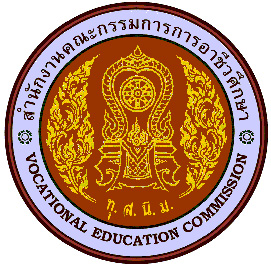 แบบคุณลักษณะ “สุดยอดนวัตกรรมอาชีวศึกษา”การประกวดสิ่งประดิษฐ์ของคนรุ่นใหม่ ประจำปีการศึกษา 2562  ปีพุทธศักราช 2562 - 2563ภาคตะวันออกเฉียงเหนือ ระดับอาชีวศึกษาจังหวัด      ระดับภาค     ระดับชาติแบบคุณลักษณะ “สุดยอดนวัตกรรมอาชีวศึกษา”การประกวดสิ่งประดิษฐ์ของคนรุ่นใหม่ ประจำปีการศึกษา 2562  ปีพุทธศักราช 2562 - 2563ภาคตะวันออกเฉียงเหนือ ระดับอาชีวศึกษาจังหวัด      ระดับภาค     ระดับชาติแบบคุณลักษณะ “สุดยอดนวัตกรรมอาชีวศึกษา”การประกวดสิ่งประดิษฐ์ของคนรุ่นใหม่ ประจำปีการศึกษา 2562  ปีพุทธศักราช 2562 - 2563ภาคตะวันออกเฉียงเหนือ ระดับอาชีวศึกษาจังหวัด      ระดับภาค     ระดับชาติแบบคุณลักษณะ “สุดยอดนวัตกรรมอาชีวศึกษา”การประกวดสิ่งประดิษฐ์ของคนรุ่นใหม่ ประจำปีการศึกษา 2562  ปีพุทธศักราช 2562 - 2563ภาคตะวันออกเฉียงเหนือ ระดับอาชีวศึกษาจังหวัด      ระดับภาค     ระดับชาติ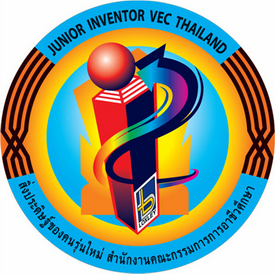 ประเภทที่.......8.......สิ่งประดิษฐ์..........ด้านเทคโนโลยีชีวภาพ............. ประเภทที่.......8.......สิ่งประดิษฐ์..........ด้านเทคโนโลยีชีวภาพ............. ประเภทที่.......8.......สิ่งประดิษฐ์..........ด้านเทคโนโลยีชีวภาพ............. ประเภทที่.......8.......สิ่งประดิษฐ์..........ด้านเทคโนโลยีชีวภาพ............. ประเภทที่.......8.......สิ่งประดิษฐ์..........ด้านเทคโนโลยีชีวภาพ............. ประเภทที่.......8.......สิ่งประดิษฐ์..........ด้านเทคโนโลยีชีวภาพ............. ประเภทที่.......8.......สิ่งประดิษฐ์..........ด้านเทคโนโลยีชีวภาพ............. ประเภทที่.......8.......สิ่งประดิษฐ์..........ด้านเทคโนโลยีชีวภาพ............. ชื่อสิ่งประดิษฐ์  : ถาดเพาะจากยางพารา (Natural Tray)ชื่อสิ่งประดิษฐ์  : ถาดเพาะจากยางพารา (Natural Tray)ชื่อสิ่งประดิษฐ์  : ถาดเพาะจากยางพารา (Natural Tray)ชื่อสิ่งประดิษฐ์  : ถาดเพาะจากยางพารา (Natural Tray)ชื่อสิ่งประดิษฐ์  : ถาดเพาะจากยางพารา (Natural Tray)งบประมาณ  :     5,000 บาทงบประมาณ  :     5,000 บาทงบประมาณ  :     5,000 บาทชื่อ-ที่อยู่  สถานศึกษา  :   วิทยาลัยเกษตรและเทคโนโลยีศรีสะเกษ   91 ม. 8  ต.หนองครก อ.เมือง จ.ศรีสะเกษ   33000ชื่อ-ที่อยู่  สถานศึกษา  :   วิทยาลัยเกษตรและเทคโนโลยีศรีสะเกษ   91 ม. 8  ต.หนองครก อ.เมือง จ.ศรีสะเกษ   33000ชื่อ-ที่อยู่  สถานศึกษา  :   วิทยาลัยเกษตรและเทคโนโลยีศรีสะเกษ   91 ม. 8  ต.หนองครก อ.เมือง จ.ศรีสะเกษ   33000ชื่อ-ที่อยู่  สถานศึกษา  :   วิทยาลัยเกษตรและเทคโนโลยีศรีสะเกษ   91 ม. 8  ต.หนองครก อ.เมือง จ.ศรีสะเกษ   33000ชื่อ-ที่อยู่  สถานศึกษา  :   วิทยาลัยเกษตรและเทคโนโลยีศรีสะเกษ   91 ม. 8  ต.หนองครก อ.เมือง จ.ศรีสะเกษ   33000ชื่อ-ที่อยู่  สถานศึกษา  :   วิทยาลัยเกษตรและเทคโนโลยีศรีสะเกษ   91 ม. 8  ต.หนองครก อ.เมือง จ.ศรีสะเกษ   33000ชื่อ-ที่อยู่  สถานศึกษา  :   วิทยาลัยเกษตรและเทคโนโลยีศรีสะเกษ   91 ม. 8  ต.หนองครก อ.เมือง จ.ศรีสะเกษ   33000ชื่อ-ที่อยู่  สถานศึกษา  :   วิทยาลัยเกษตรและเทคโนโลยีศรีสะเกษ   91 ม. 8  ต.หนองครก อ.เมือง จ.ศรีสะเกษ   33000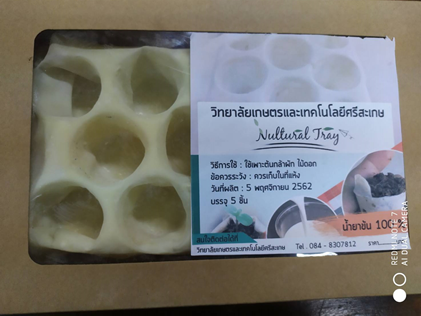 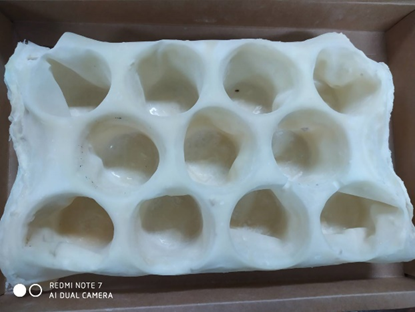 ชื่อผู้ประดิษฐ์  :ชื่อผู้ประดิษฐ์  :1. นางสาววชิราพรรณ สุขสม1. นางสาววชิราพรรณ สุขสม2. นางสาวภัทราพร บุญแต่ง2. นางสาวภัทราพร บุญแต่ง3. นางสาวพิริยะดา จ่าเหลา3. นางสาวพิริยะดา จ่าเหลาชื่อผู้ประดิษฐ์  :ชื่อผู้ประดิษฐ์  :อาจารย์ที่ปรึกษา ชื่อ - สกุลอาจารย์ที่ปรึกษา ชื่อ - สกุลอาจารย์ที่ปรึกษา ชื่อ - สกุลอาจารย์ที่ปรึกษา ชื่อ - สกุลE-mailE-mailโทรศัพท์โทรศัพท์1. นางสาวสายทอง  สิมมะลา  1. นางสาวสายทอง  สิมมะลา  1. นางสาวสายทอง  สิมมะลา  1. นางสาวสายทอง  สิมมะลา  Saytong.s@sskcat.ac.thSaytong.s@sskcat.ac.th084-8307812084-83078122. นางสาวสมประสงค์  เปรมปราโมทย์2. นางสาวสมประสงค์  เปรมปราโมทย์2. นางสาวสมประสงค์  เปรมปราโมทย์2. นางสาวสมประสงค์  เปรมปราโมทย์Kungy_101@hotmail.comKungy_101@hotmail.com081-5469205081-54692053. นางสาวสุทธาพันธ์  โพธิ์กำเนิด3. นางสาวสุทธาพันธ์  โพธิ์กำเนิด3. นางสาวสุทธาพันธ์  โพธิ์กำเนิด3. นางสาวสุทธาพันธ์  โพธิ์กำเนิดPho_suttha@gmail.comPho_suttha@gmail.com08491174480849117448บทคัดย่อ  :         การศึกษาครั้งนี้มีวัตถุประสงค์ในการนำน้ำยางข้นมาขึ้นรูปเป็นถาดเพาะต้นกล้า เพื่อสะดวกในการย้ายต้นกล้าออกจากหลุมเพาะกล้า ลดปัญหาสิ่งแวดล้อม เพิ่มมูลค่าของยางพารา มี 5 สิ่งทดลอง คือ สิ่งทดลองที่ 1 การเทน้ำยางข้น 1 รอบสิ่งทดลองที่ 2 การเทน้ำยางข้น 2 รอบ สิ่งทดลองที่ 3 การเทน้ำยางพรีวันคไนซ์ 1 รอบ สิ่งทดลองที่ 4 การเทน้ำยาง
พรีวันคไนซ์ 2 รอบ สิ่งทดลองที่ 5 การเทน้ำยางข้น 1 รอบ และการเทยางพรีวันคไนซ์ 1 รอบ ผลการศึกษา พบว่า สิ่งที่ 1 การเทน้ำยางข้น 1 รอบ ดีที่สุด  มีค่า tensile strength ก่อนอบ 0.55 mpa และหลังอบ  0.24 mpa  และผู้บริโภคให้ความพึงพอใจอยู่ที่ 4.20 อยู่ระดับ ดี         การศึกษาครั้งนี้มีวัตถุประสงค์ในการนำน้ำยางข้นมาขึ้นรูปเป็นถาดเพาะต้นกล้า เพื่อสะดวกในการย้ายต้นกล้าออกจากหลุมเพาะกล้า ลดปัญหาสิ่งแวดล้อม เพิ่มมูลค่าของยางพารา มี 5 สิ่งทดลอง คือ สิ่งทดลองที่ 1 การเทน้ำยางข้น 1 รอบสิ่งทดลองที่ 2 การเทน้ำยางข้น 2 รอบ สิ่งทดลองที่ 3 การเทน้ำยางพรีวันคไนซ์ 1 รอบ สิ่งทดลองที่ 4 การเทน้ำยาง
พรีวันคไนซ์ 2 รอบ สิ่งทดลองที่ 5 การเทน้ำยางข้น 1 รอบ และการเทยางพรีวันคไนซ์ 1 รอบ ผลการศึกษา พบว่า สิ่งที่ 1 การเทน้ำยางข้น 1 รอบ ดีที่สุด  มีค่า tensile strength ก่อนอบ 0.55 mpa และหลังอบ  0.24 mpa  และผู้บริโภคให้ความพึงพอใจอยู่ที่ 4.20 อยู่ระดับ ดี         การศึกษาครั้งนี้มีวัตถุประสงค์ในการนำน้ำยางข้นมาขึ้นรูปเป็นถาดเพาะต้นกล้า เพื่อสะดวกในการย้ายต้นกล้าออกจากหลุมเพาะกล้า ลดปัญหาสิ่งแวดล้อม เพิ่มมูลค่าของยางพารา มี 5 สิ่งทดลอง คือ สิ่งทดลองที่ 1 การเทน้ำยางข้น 1 รอบสิ่งทดลองที่ 2 การเทน้ำยางข้น 2 รอบ สิ่งทดลองที่ 3 การเทน้ำยางพรีวันคไนซ์ 1 รอบ สิ่งทดลองที่ 4 การเทน้ำยาง
พรีวันคไนซ์ 2 รอบ สิ่งทดลองที่ 5 การเทน้ำยางข้น 1 รอบ และการเทยางพรีวันคไนซ์ 1 รอบ ผลการศึกษา พบว่า สิ่งที่ 1 การเทน้ำยางข้น 1 รอบ ดีที่สุด  มีค่า tensile strength ก่อนอบ 0.55 mpa และหลังอบ  0.24 mpa  และผู้บริโภคให้ความพึงพอใจอยู่ที่ 4.20 อยู่ระดับ ดี         การศึกษาครั้งนี้มีวัตถุประสงค์ในการนำน้ำยางข้นมาขึ้นรูปเป็นถาดเพาะต้นกล้า เพื่อสะดวกในการย้ายต้นกล้าออกจากหลุมเพาะกล้า ลดปัญหาสิ่งแวดล้อม เพิ่มมูลค่าของยางพารา มี 5 สิ่งทดลอง คือ สิ่งทดลองที่ 1 การเทน้ำยางข้น 1 รอบสิ่งทดลองที่ 2 การเทน้ำยางข้น 2 รอบ สิ่งทดลองที่ 3 การเทน้ำยางพรีวันคไนซ์ 1 รอบ สิ่งทดลองที่ 4 การเทน้ำยาง
พรีวันคไนซ์ 2 รอบ สิ่งทดลองที่ 5 การเทน้ำยางข้น 1 รอบ และการเทยางพรีวันคไนซ์ 1 รอบ ผลการศึกษา พบว่า สิ่งที่ 1 การเทน้ำยางข้น 1 รอบ ดีที่สุด  มีค่า tensile strength ก่อนอบ 0.55 mpa และหลังอบ  0.24 mpa  และผู้บริโภคให้ความพึงพอใจอยู่ที่ 4.20 อยู่ระดับ ดี         การศึกษาครั้งนี้มีวัตถุประสงค์ในการนำน้ำยางข้นมาขึ้นรูปเป็นถาดเพาะต้นกล้า เพื่อสะดวกในการย้ายต้นกล้าออกจากหลุมเพาะกล้า ลดปัญหาสิ่งแวดล้อม เพิ่มมูลค่าของยางพารา มี 5 สิ่งทดลอง คือ สิ่งทดลองที่ 1 การเทน้ำยางข้น 1 รอบสิ่งทดลองที่ 2 การเทน้ำยางข้น 2 รอบ สิ่งทดลองที่ 3 การเทน้ำยางพรีวันคไนซ์ 1 รอบ สิ่งทดลองที่ 4 การเทน้ำยาง
พรีวันคไนซ์ 2 รอบ สิ่งทดลองที่ 5 การเทน้ำยางข้น 1 รอบ และการเทยางพรีวันคไนซ์ 1 รอบ ผลการศึกษา พบว่า สิ่งที่ 1 การเทน้ำยางข้น 1 รอบ ดีที่สุด  มีค่า tensile strength ก่อนอบ 0.55 mpa และหลังอบ  0.24 mpa  และผู้บริโภคให้ความพึงพอใจอยู่ที่ 4.20 อยู่ระดับ ดี         การศึกษาครั้งนี้มีวัตถุประสงค์ในการนำน้ำยางข้นมาขึ้นรูปเป็นถาดเพาะต้นกล้า เพื่อสะดวกในการย้ายต้นกล้าออกจากหลุมเพาะกล้า ลดปัญหาสิ่งแวดล้อม เพิ่มมูลค่าของยางพารา มี 5 สิ่งทดลอง คือ สิ่งทดลองที่ 1 การเทน้ำยางข้น 1 รอบสิ่งทดลองที่ 2 การเทน้ำยางข้น 2 รอบ สิ่งทดลองที่ 3 การเทน้ำยางพรีวันคไนซ์ 1 รอบ สิ่งทดลองที่ 4 การเทน้ำยาง
พรีวันคไนซ์ 2 รอบ สิ่งทดลองที่ 5 การเทน้ำยางข้น 1 รอบ และการเทยางพรีวันคไนซ์ 1 รอบ ผลการศึกษา พบว่า สิ่งที่ 1 การเทน้ำยางข้น 1 รอบ ดีที่สุด  มีค่า tensile strength ก่อนอบ 0.55 mpa และหลังอบ  0.24 mpa  และผู้บริโภคให้ความพึงพอใจอยู่ที่ 4.20 อยู่ระดับ ดี         การศึกษาครั้งนี้มีวัตถุประสงค์ในการนำน้ำยางข้นมาขึ้นรูปเป็นถาดเพาะต้นกล้า เพื่อสะดวกในการย้ายต้นกล้าออกจากหลุมเพาะกล้า ลดปัญหาสิ่งแวดล้อม เพิ่มมูลค่าของยางพารา มี 5 สิ่งทดลอง คือ สิ่งทดลองที่ 1 การเทน้ำยางข้น 1 รอบสิ่งทดลองที่ 2 การเทน้ำยางข้น 2 รอบ สิ่งทดลองที่ 3 การเทน้ำยางพรีวันคไนซ์ 1 รอบ สิ่งทดลองที่ 4 การเทน้ำยาง
พรีวันคไนซ์ 2 รอบ สิ่งทดลองที่ 5 การเทน้ำยางข้น 1 รอบ และการเทยางพรีวันคไนซ์ 1 รอบ ผลการศึกษา พบว่า สิ่งที่ 1 การเทน้ำยางข้น 1 รอบ ดีที่สุด  มีค่า tensile strength ก่อนอบ 0.55 mpa และหลังอบ  0.24 mpa  และผู้บริโภคให้ความพึงพอใจอยู่ที่ 4.20 อยู่ระดับ ดีประโยชน์และคุณลักษณะ  :        ถาดเพาะจากยางพารา ใช้สำหรับการเพาะกล้า ผัก ไม้ดอก และไม้ผล อื่น ๆ มีลักษณะ อ่อนนุ่ม เก็บความชื้นได้ดี 
ลดการให้น้ำกับต้นกล้า ไม่ต้องใช้แรงดึงต้นกล้า รากไม่หลุดออกจากดินเมื่อนำไปปลูก        ถาดเพาะจากยางพารา ใช้สำหรับการเพาะกล้า ผัก ไม้ดอก และไม้ผล อื่น ๆ มีลักษณะ อ่อนนุ่ม เก็บความชื้นได้ดี 
ลดการให้น้ำกับต้นกล้า ไม่ต้องใช้แรงดึงต้นกล้า รากไม่หลุดออกจากดินเมื่อนำไปปลูก        ถาดเพาะจากยางพารา ใช้สำหรับการเพาะกล้า ผัก ไม้ดอก และไม้ผล อื่น ๆ มีลักษณะ อ่อนนุ่ม เก็บความชื้นได้ดี 
ลดการให้น้ำกับต้นกล้า ไม่ต้องใช้แรงดึงต้นกล้า รากไม่หลุดออกจากดินเมื่อนำไปปลูก        ถาดเพาะจากยางพารา ใช้สำหรับการเพาะกล้า ผัก ไม้ดอก และไม้ผล อื่น ๆ มีลักษณะ อ่อนนุ่ม เก็บความชื้นได้ดี 
ลดการให้น้ำกับต้นกล้า ไม่ต้องใช้แรงดึงต้นกล้า รากไม่หลุดออกจากดินเมื่อนำไปปลูก        ถาดเพาะจากยางพารา ใช้สำหรับการเพาะกล้า ผัก ไม้ดอก และไม้ผล อื่น ๆ มีลักษณะ อ่อนนุ่ม เก็บความชื้นได้ดี 
ลดการให้น้ำกับต้นกล้า ไม่ต้องใช้แรงดึงต้นกล้า รากไม่หลุดออกจากดินเมื่อนำไปปลูก        ถาดเพาะจากยางพารา ใช้สำหรับการเพาะกล้า ผัก ไม้ดอก และไม้ผล อื่น ๆ มีลักษณะ อ่อนนุ่ม เก็บความชื้นได้ดี 
ลดการให้น้ำกับต้นกล้า ไม่ต้องใช้แรงดึงต้นกล้า รากไม่หลุดออกจากดินเมื่อนำไปปลูก        ถาดเพาะจากยางพารา ใช้สำหรับการเพาะกล้า ผัก ไม้ดอก และไม้ผล อื่น ๆ มีลักษณะ อ่อนนุ่ม เก็บความชื้นได้ดี 
ลดการให้น้ำกับต้นกล้า ไม่ต้องใช้แรงดึงต้นกล้า รากไม่หลุดออกจากดินเมื่อนำไปปลูก